Човекът и природата 5а,  5б клас24.03.2020 г.Име: 											клас:Пресметнете масата на дървеното трупче и на ябълката като знаете, че тя е сума от масата на теглилките, които уравновесяват везната.Маса на дървеното трупче=Маса на ябълката =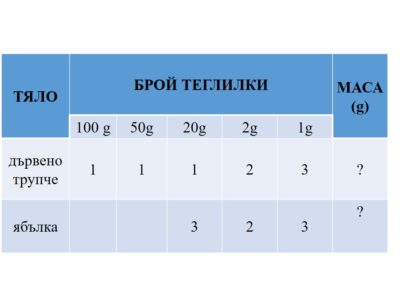 Колко  е общият обем на течностите в трите бутилки, в литри!Отговор: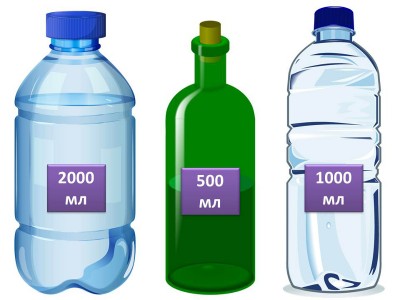 Дадена  ви е графика на зависимост на разтворимостта на захарта във вода от температурата.Попълнете таблицата към тази графика! Забележка: Не забравяйте  да надпишете таблицата си и да обозначите  физичното свойство, което нанасяте във всяка редица ! За ориентир/ пример  използвайте таблицата от стр.40 на учебната тетрадка!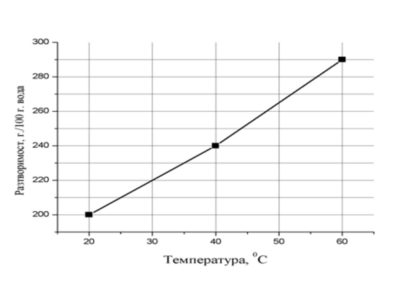 Таблица:  Зад.4. Анализирайте данните от схемата и свържете елементите година- количество на въглеродния диоксид. 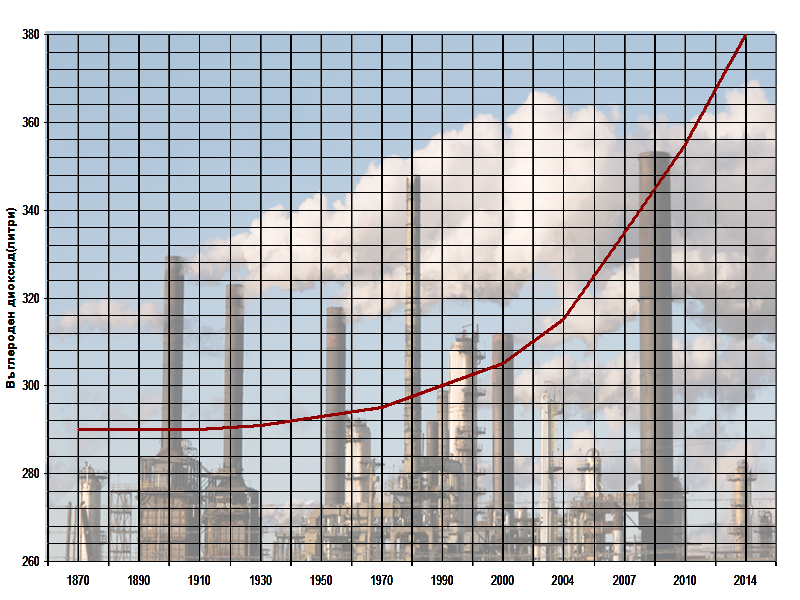 1930 г					315 L1990 г					380 L2004 г					291 L2014 г 					300 L